                            Wayne State University   -     VA Medical Center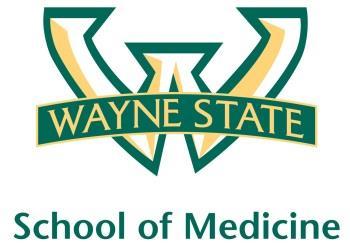 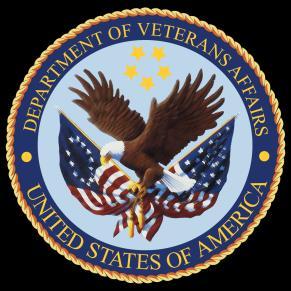                                     Department of Internal MedicineNovember 25th-December 22nd, 201512:00 pm – 1:00 pmExcept Monday 1:15 pm – 2:15 pmRoom A3102MondayTuesdayTuesdayWednesdayThursdayFriday11/2311/2411/2411/25Orientation by CMR(12pm- 1pm)11/26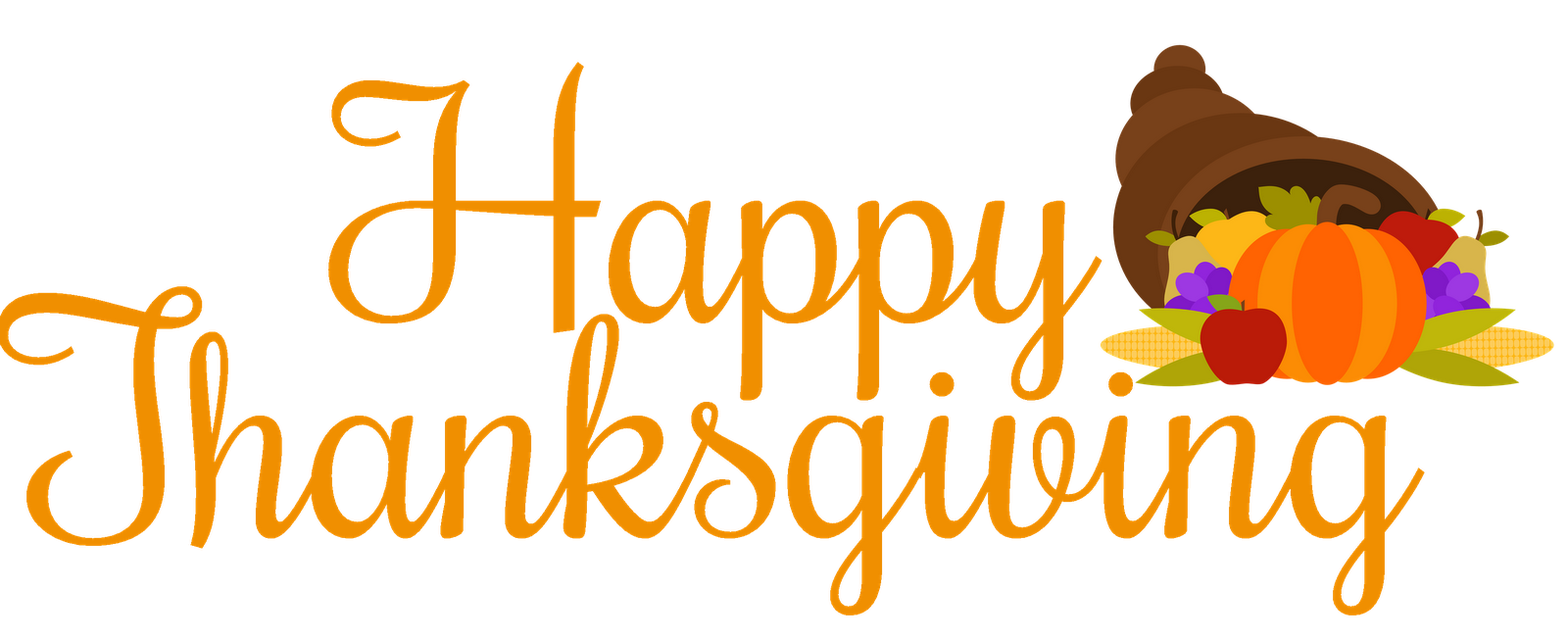 11/27Orientation by Megan IrwinPart I 11/30Orientation by Megan IrwinPart II1:15 pm to 2:15 pm12/01Red TeamShort Case 112/01Red TeamShort Case 112/02Academic Half DayNo Morning Report12/03Green TeamShort Case 112/04Blue TeamShort Case 112/07Radiology Lecture 1:15 pm to 2:15 pm12/08Cardiology Lecture Dr. Ramappa 12/08Cardiology Lecture Dr. Ramappa 12/09Academic Half DayNo Morning Report12/10Acid Base Lecture Dr. Mohanty 12/11Yellow TeamShort Case 112/14Red TeamShort Case2 1:15 pm to 2:15 pm12/15Green TeamShort Case 212/15Green TeamShort Case 212/16Academic Half DayNo Morning Report12/17Blue TeamShort Case 212/18Yellow TeamShort Case 212/21Palliative Lecture Dr. Stellini 1:15 pm to 2:15 pm12/21Palliative Lecture Dr. Stellini 1:15 pm to 2:15 pm12/22M and M morning report Case